UNIVERSITY OF CUMBRIA

COURSEWORK REASSESSMENT REQUIREMENT 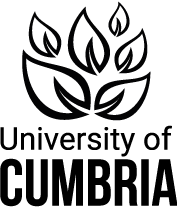 Module Code: HPRO4001Module Title: Foundations of Project Management Tutor: Anna Robinson Title of the item of work: HPRO4001 – Foundations of Project Management – Assessment 2 – Multiple Choice ExamWordage: n/a Exam Time: 1 hourDetails and Criteria: Please re-sit Assessment 2 for HPRO4001.This assessment requires you to undertake a multiple-choice test consisting of 60 questions. Your grade for the test will be a percentage based on the number of questions you answer correctly.Location: The assessment will be available on the Canvas VLE at a date/time to be agreed.Timings: You will be given one hour to complete the assessment. Grading: Your test is marked out of 60, and each question contributes 1 mark. This mark is then converted into a percentage. There is no negative marking for wrong answers. The pass mark is 40%. Intended Learning Outcomes (ILOs)Explain the purpose of projects and describe a typical project life cycleExplain the difference between projects and business as usual activitiesDemonstrate a fundamental awareness of the principles of project managementSUBMISSION DATE AS PER STUDENT PORTAL(Please tick as appropriate below - must be completed)Re-sit Time to be agreed with the Module Tutor noting that this assessment MUST be completed via the Canvas VLE before 16:59 on 5th May 2023. To be submitted through the Virtual Learning Environment (Canvas) as detailed above, in accordance with instructions given by the course team.
